Name: ________KEY________________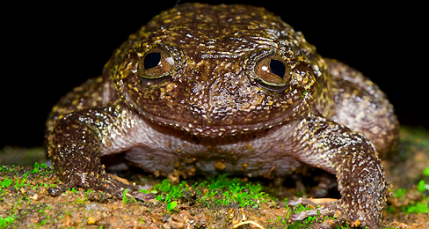 
Fascinating New FrogsDirections: Read the article “Fascinating New Frogs” and determine the meaning of the words listed in the chart.  Be sure to create a definition of the word and explain how you figure it out.What words did you notice in the reading that belonged to the word family “discover?”
__discover, discoveries, rediscovered, discovering__________________________________________Learning Targets:I know what common affixes and roots mean.I can use affixes and roots to help to figure out words.I can figure out the meaning of a word using context clues.I can make sure my guesses about a words meaning are correct by looking them up in a dictionary.WORDMEANINGEXPLANATIONExistenceState of actually being real Exist: to have actual being, to be real-ence: act, fact, quality, or state GeneticsThe science of heredity/traitsGene:  heredity or traits you get from other family members-ics means relating to the science ofRediscoveredTo notice something in the past for the first time againRe-: again (perhaps it was forgotten)Discover: notice something for the first timeed: past tenseScientistsPeople who study science, the things around us through experimentsScience: Knowledge gained through experiments about the world around usists: people who studyWORDMEANINGEXPLANATIONBiologicalHaving characteristics of or being related to biology or life and living thingsBio: lifeLogy: study ofIc: having characteristics ofal: related toIntrepidNot timidIn: notTrepid: timidExposureThe act of placing something outEx: OutPose: to placeure: the act of, use, or practiceIndicatorsMany who point out  or things that point outIndicate: point outOr: one whoS: pluralPollutantsMany things that act to make something harmful or unfit for living things.Pollute: to make harmful or unfit for living thingsant:one who actss: pluralThreatened To have made something in danger or harmThreat: an indication of immediate danger or harmen: makeed: past tense